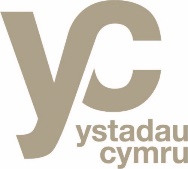 Ystadau Cymru Awards 2021Application GuideThe Ystadau Cymru awards enable us to share and reward collaboration that has been taking place across the public estate in Wales and we would like to hear about your projects. Please see the general eligibility criteria below:The applicant organisation must be from the public sector within Wales and the project delivered in Wales;Projects must have been delivered with at least one other public sector, private or third sector partner; Must have been delivered after April 2019; andProjects can be nominated for more than one category however a separate application must be submitted for each category.Closing Date Midnight 3rd October 2021YC Award 2021 CategoriesCreating Economic GrowthDemonstrate how you have used the publicly owned estate to create economic growth such as creations of jobs, homes etc. Greater value will also be attached to those projects which have achieved economic growth through some element of collaboration. Environmental sustainability Is defined as responsible interaction with the environment to avoid depletion or degradation of natural resources and allow for long term environmental quality. Demonstrate how your project has achieved environmental sustainability through collaboration.Delivering InnovationExamples of delivering innovation include: use of new technologies; embracing new ways of working; finding new solutions to significant challenges (e.g. Covid-19 responses). Greater value will also be attached to those projects which have achieved innovation through some element of collaboration.Delivering Social ValueExamples of delivering Social Value include: Projects involving the public estate that have made a significant impact on the community they serve; Projects that embed Social Value as part of procurement processes (beyond normal expectations); Projects that use the public estate in a way that is tailored to local needs and priorities; Projects that have demonstrated how equality and diversity issues have been addressed through taking a social value approachThere will be an additional award for an overall winnerWord limitsPlease adhere to the word limits stated by each section on the application form. If these are exceeded we reserve the right to disqualify applicants as it is unfair to those who have kept within the limits. Supporting informationWe require evidence of the project in the form of images or logo’s so we can also promote the work of YC. Images should be submitted as high resolution in either a JPEG or PNG file attached separately. Please do not insert images into the word template. Common dimensions are 1024x576, 1280x720 or 1920x1080.We also invite you to send other supplementary information such as press releases, video’s or reports as an optional extra.TestimonialsTwo testimonials are required as follows;from a Senior Sponsorone from a partner agency, independent body or a project beneficiaryClosing dateThe closing time and date is final and we reserve the right to decline any late applications or amendments to existing applications once this has passed. Useful tipsHere are some things to consider in your application;How have you adapted or created workplaces to support staff and/or user wellbeing?Describe how the project shows innovation, not just the daily requirement in maintaining services. It must take the future into account and the judges want to hear about new approaches you have used to make the project a success.Make the Well-being of Future Generations Act and the Five Ways of working central in your application and consider how you meet each of the Five Ways  See link https://www.futuregenerations.wales/about-us/future-generations-act/Tell us how you have made collaboration work, developed relationships and maintained them.How you have improved services and provided positive outcomes for staff and citizens not just for now but in the future.Painting a picture of what best practice looks like so others can follow and see what is achievable.Check on last year’s winners in Edition 3 of the YC Newsletter.